PUUETEGA INIMESTE ÕIGUSTE KONVENTSIOONUUS VAADE INIMÕIGUSTELE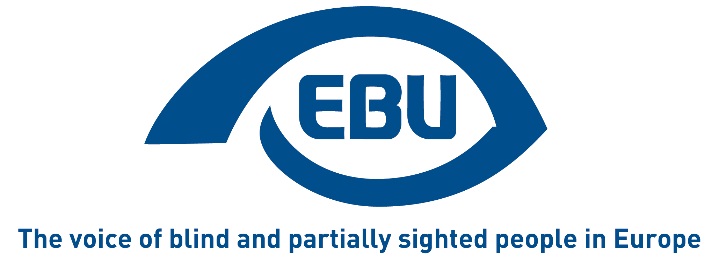 Esimene väljaanne (aprill 2017)Autor: Rodrigo SANTOS (Portugali Pimedate Assotsiatsioon)Kaasautorid: Heinz TEMPL (Austria Pimedate ja Vaegnägijate Föderatsioon)Nenad RADENKOVIĆ (Serbia Pimedate Liit)SISUKORDSISSEJUHATUSTeie ees on uus vaatenurk inimõigustele. Kas olete kunagi tundnud, et puudega inimesena ei võeta teie õigusi piisavalt arvesse? Kas olete kunagi soovinud, et teaksite, kuidas oma õigusi kaitsta ja mida tähendab kaasav ühiskond? Kas olete kuulnud puuetega inimeste õiguste konventsioonist ja mõelnud, mis kasu sellest teile igapäevaelus olla võiks?Siinse väljaande on loonud Euroopa Pimedate Liit (EBU) ja seda on rahastatud RECi programmi kaudu, et selgitada, kuidas teie kui pime või vaegnägija või isik, kes nendega regulaarselt kokku puutub, konventsioonist kasu saate. Me räägime konventsioonist ja sellest, kuidas see teid aidata saab, ning võtame kokku peamised inimõigused, mida see konkreetselt seoses puuetega inimestega käsitleb. See dokument, mille on loonud Portugali, Austria ja Serbia esindajad, on üles ehitatud eesmärgipõhiselt, võttes arvesse erinevaid reaalsusi, mida me Euroopas enda ümber näeme – piirkondi põhjast lõunani ja idast läände, rikkust ja vaesust riikide tasandil, maapiirkondi ja kõige kosmopoliitsemaid Euroopa keskuseid.Niisiis pange end valmis, et avastada uusi vaatenurki oma inimõigustele ja seda, kuidas puuetega inimeste õiguste konventsioon võib teie elu ja teid ümbritsevat ühiskonda muuta.PUUETEGA INIMESTE ÕIGUSTE KONVENTSIOONSelles osas antakse ülevaade puuetega inimeste õiguste konventsioonist (mida me edaspidi nimetame konventsiooniks). Sellest osast saate teada, mis on konventsioon, kuidas see loodi ja mis on selle peamised omadused. Käesolev osa aitab mõista, miks konventsioon on oluline mitte ainult pimedate ja vaegnägijate, vaid ühiskonna kui terviku jaoks.Mis on konventsioon?Kindlasti olete kuulnud inimesi rääkimas inimõigustest ja inimõiguste ülddeklaratsioonist, Euroopa inimõiguste kaardist või muudest selleteemalistest rahvusvahelistest lepingutest. Inimestena on meil kõigil teatud õigused, mida ei tohi eirata ja mida peab austama. Näiteks õigus väärikale elule, liikumis- ja mõttevabadusele, turvalisusele, vabadusele kuuluda ühiskonda. Kõiki inimesi, sõltumata nende kodakondsusest, tuleks kohelda seaduse ees võrdselt ning me peaksime saama oma põhiõigusi täiel määral kasutada.Inimõiguste ülddeklaratsiooni raames on ÜRO kehtestatud ka mitmeid muid lepinguid ja konventsioone. Nad ei loo uusi inimõigusi, vaid ütlevad meile, mis peab tagatud olema, kuidas kaitsta ja austada meie kõigi inimõigusi sõltumata asukohast. Eelpool mainitud lepingud käsitlevad konkreetseid küsimusi, nagu rassiline diskrimineerimine ja naiste või laste diskrimineerimine, aga ka kodaniku-, poliitilisi, majanduslikke, sotsiaalsed ja kultuurilisi õigusi.Selle inimõigustealaste lepingute perekonna uusim liige on puuetega inimeste õiguste konventsioon, milles kirjeldatakse konkreetselt, kuidas tuleks saavutada meie inimõiguste kaitse. See ei loo uusi inimõigusi kui selliseid, aga tagab, et mis tahes puudega isikute jaoks võetakse kasutusele asjakohased meetmed, et tagada täielik ligipääs kõikide oma põhiõiguste kasutamiseks. Konventsioonis tuuakse seega välja mitmed õigused, mis toetavad võrdsust ja mittediskrimineerimist, et iga inimene saaks inimõigustest maksimaalset kasu.Konventsioon on kättesaadav siin.Kuidas see loodi ja miks?Konventsioon koostati konsulteerides otseselt puuetega inimestega, sealhulgas pimedate inimestega, ja neid esindavate valitsusväliste organisatsioonidega, st kodanikuühiskonna organisatsioonidega, mille puuetega inimesed ise vabalt valisid – organisatsioonidega, kus nende sõnad ja mõtted on hästi esindatud. Konventsiooni koostamisest võtsid aktiivselt osa Euroopa Pimedate Liit kui ka Maailma Pimedate Liit ning mitmed teised organisatsioonid paljudest riikidest, kes esindavad pimedaid inimesi. Selle otsese konsultatsioonimenetluse elluviimisega kinnitas ÜRO põhimõtet, mille eest puuetega inimesed on juba aastakümneid seisnud: nimelt seda, et neid endid tuleks neid puudutavatesse teemadesse alati kaasata.Idee kasvas välja varasemast ühiskondlikust seisukohast puuetega inimeste kohta. Puuetega inimesi on ajalooliselt nähtud inimestena, kes oma puude tõttu ei saa ühiskonnas täielikult osaleda. Niisiis keskenduti püüdlusele kõikvõimalikke puudeid ravida. Kui ravi ei olnud võimalik, ei olnud puuetega inimestel võimalik ühiskonnas täielikult osaleda ja seega pidid nad jääma oma maailma, oma raskustega üksi. Neid haletseti ja vaadeldi kui heategevuslikke projekte. Parim, mida ühiskond nende nimel teha sai, oli nende eest hoolitsemine.Viimastel aastakümnetel tuli vastus aga hoopis puuetega inimestelt endilt: probleem ei seisne mitte nende puudes, vaid hoopis ühiskonna organiseerimisviisis. Näiteks probleemid, millega pimedad inimesed kokku puutuvad, kui nad näiteks ringi liiguvad, koolis uusi aineid õpivad või lihtsalt loevad, ei tulene konkreetselt nende pimedusest, vaid sellest, et ühiskond tugineb liiga palju visuaalsele teabele, ega paku info ja teadmiste omandamiseks ning jagamiseks alternatiive. Seega peaksid puuetega inimesed täielikult kaasava ühiskonna ülesehitamiseks kõigepealt oma vajadused ära tundma, sest nemad ise on need, kes kõige paremini teavad, kuidas neid ületada. See on peamine tegur, mis võimaldab neil inimestel ühiskonnas täielikult osaleda, ning neid tuleks käsitleda mitte lihtsalt poliitika vastuvõtjatena, vaid peamiste osalistena nende loomisel. Lõpuks saab inimõigusi tagada ainult siis, kui nende kontseptsiooni ja rakendamisse on kaasatud kõik inimesed – ka need, kellel on erinevad tõekspidamised, tunded ja omadused. Millised on konventsiooni põhijooned?Esiteks on see inimõiguste konventsioon. See tähendab, et see on kooskõlas paljude teiste rahvusvaheliste konventsioonidega, nagu näiteks rahvusvaheline konventsioon rassilise diskrimineerimise kõigi vormide likvideerimise kohta, kodaniku- ja poliitiliste õiguste rahvusvaheline pakt, majanduslike, sotsiaalsete ja kultuuriliste õiguste rahvusvaheline pakt, naiste diskrimineerimise kõigi vormide likvideerimise konventsioon, piinamisvastane konventsioon ja lapse õiguste konventsioon. Ta jagab nendega mõningaid ühiseid aspekte: kõik need on seotud inimõiguste tagamisega, kõik nende korraldused ei kehti mitte ainult riikidele, vaid ka igale inimesele või üksusele, olgu ta avalik või privaatne, igale riigile, kes dokumendile alla kirjutas ja selle ratifitseeris, ja neil kõigil on kasutusel mehhanismid kodanikuühiskonna aktiivseks kaasamiseks nende jälgimisel.Teiseks ei tähenda selles konventsioonis konkreetselt tagatud õigused ja nende konventsiooniga antud ulatus seda, et muud õigused, mis on puuetega inimeste jaoks soodsamad või mida ei ole käesolevas konventsioonis konkreetselt välja toodud, enam ei kehti. Pigem võib konventsiooni vaadelda kui minimaalsete õiguste kogumit. Mitte miski ühegi osalisriigi õigusaktides, praktikas või tavades ei tohiks olla vastuolus konventsioonis sätestatud õiguste ja põhimõtetega, kuid õigusaktid, mis ei ole vastuolus konventsiooni korraldustega, on endiselt kehtivad, isegi, kui need lähevad konventsioonis sätestatust kaugemale.Kui see inimõigusi puudutav konventsioon on alla kirjutatud ja ratifitseeritud, siis mis tahes riigis muutub see kohustuslikuks mitte ainult avalik-õiguslikele asutustele, vaid ka kõigile üksikutele või eraõiguslikele üksustele. See tähendab, et igas meetmes, mis võetakse kasutusele kas enda huvides või teatava riigi, osariigi, provintsi, piirkonna või linna nimel, peaksid kõik järgima konventsioonis sätestatud eeskirju ja põhimõtteid, mida vaadeldakse allpool (vt punktid 2.2–2.6).Nagu paljude teiste inimõiguste alaste õigusaktide puhul, on konventsioonil ekspertkomisjon, kes vastutab selle rakendamise edenemise järelevalve eest, ja fakultatiivprotokoll, mida saate teavitada, kui arvate, et teile käesoleva konventsiooni alusel antud õigusi rikutakse või neid ei arvestata piisavalt (vt allpool punkt 2.1).Lisaks sellele, et selle on allkirjastanud ja ratifitseerinud enamus Euroopa riike, kirjutas sellele alla ja ratifitseeris ka Euroopa Liit ise, mis tähendab, et isegi üleeuroopaliste õigusaktide, direktiivide ja eeskirjade tõlgendamisel või loomisel tuleks konventsiooni ning selle põhimõtteid ja õigusi alati arvesse võtta.ÕIGUSTE TÕSISELTVÕTMINESelles osas uurime põhjalikumalt konventsiooniga antud õigusi ja seda, kuidas neid ellu viia. Selles vaatleme konventsiooni peamisi põhimõtteid ja anname ülevaate selles antud õigustest. Me vaatleme lähemalt topeltdiskrimineerimise korral antud õigusi ning lõpuks räägime veidi konventsiooni ja Euroopa Liidu institutsioonide vahelisest seosest.Kuidas saab konventsioon aidata pimedatel inimestel oma õigusi tagada?Olles üks inimõiguste konventsioonidest ja rahvusvahelise õiguse õigusakt, siis alati, kui kirjutatakse uus seadus või kohaldatakse kehtivat seadust, tuleks seda tõlgendada, et täielikult maksimeerida konventsioonis konkreetselt antud õiguste potentsiaali (vt artikli 4 numbri 1 punktid a–d). Seega on kasulik teada, kuidas konventsioon teie õigused määratleb, sest seda tuleks arvesse võtta, kui teie õigustega teie riigis tegeletakse.Konventsioon on kokku pannud ka järelevalvemehhanismi, mis koosneb komiteest, mis hõlmab erineva puudega inimesi, sealhulgas pimedaid inimesi kogu maailmast. Liikmesriigid peavad teatama, kuidas nad konventsiooni järgivad kaks aastat pärast selle jõustumist ja iga nelja aasta tagant (vt artikkel 35). Kodanikuühiskonnal, eriti puuetega inimestel ja nende esindusorganisatsioonidel, on samuti aktiivne roll konventsiooni järelevalves (vt artikkel 33, number 3) ning nad võivad esitada nn variaruande. See tähendab, et konventsiooni rakendamise analüüsimisel igas riigis võtab komitee arvesse mitte ainult riigi enda aruannet, vaid ka kodanikuühiskonna, eriti puuetega inimeste ja nende esindusorganisatsioonide koostatud variaruannet.Lisaks on konventsioonil fakultatiivprotokoll, millele paljud Euroopa riigid on alla kirjutanud ja ratifitseerinud, mis võimaldab puuetega inimestel eraldi või rühmadena otse komiteele aru anda, kui nad tunnevad, et nende konventsioonist tulenevad õigused ei ole tagatud ükskõik millises olukorras. Pange siiski tähele, et te ei saa komiteele otse aru anda, kui teie riik ei ole fakultatiivprotokolli ratifitseerinud, ning enne komiteele teatamist peaksite kasutama kõiki võimalusi siseriikliku õiguse tasandil, välja arvatud juhul, kui see võtab liiga kaua aega või ei too tõenäoliselt kaasa tõhusat leevendust (vt fakultatiivprotokolli artikkel 2). Komitee võib pärast kaebuse saamist esitada igale riigile kiireloomulisi soovitusi, et võtta kasutusele ajutisi meetmeid, et vältida konventsiooni väidetava rikkumise ohvritele püsiva kahju tekkimist (artikkel 4), ning võib anda igale liikmesriigile soovitusi, kui ta leiab, et konventsiooniga antud õigusi ei järgita ega rakendata täielikult.Millised on konventsiooni peamised põhimõtted?Konventsioonis määratletakse puuetega inimestena neid, kellel on pikaajaline füüsiline, vaimne, intellektuaalne või meeleline kahjustus, mis koostoimes erinevate takistustega võib piirata nende täielikku ja tõhusat osalemist ühiskonnas võrdsetel alustel (artikkel 1). See hõlmab muidugi ka pimedaid ja vaegnägijaid, kellel selle määratluse järgi esineb meelelise kahjustuse ning füüsilise või sotsiaalse piirangu koosmõju, mis takistab teil olla täisväärtuslik ja efektiivne kodanik vastavalt oma soovile.Konventsioonis kirjeldatakse mitmeid põhimõtteid, millest juhinduda mitte ainult selle poolt antud õiguste tõlgendamisel, vaid ka nende kohaldamisel mis tahes õigusaktide või tavade suhtes, mis ei ole konkreetselt puuetega inimestele suunatud. Need on esitatud artiklis 3 ning hõlmavad inimväärikuse, autonoomsuse ja sõltumatuse austamist, iga erineva puude liigi austamist ja aktsepteerimist kui osa inimkonna mitmekesisusest, mitte-diskrimineerimist, võrdsust seaduse ees, võrdseid võimalusi ja ligipääsetavust. Mõningaid muid põhimõtteid käsitletakse üksikasjalikumalt ka punktis 2.4.Samuti edendab see universaalset disaini, mis tähendab, et tuleks teha kõik endast olenev, et pakkuda tooteid ja teenuseid, mis on kõigile vabalt ligipääsetavad, olenemata inimese puudest (vt artikli 4 number 1, punktid f ja g), samuti kõigi tehnoloogiliste lahenduste väljatöötamist ja teavet nende kohta, et vähendada puuete negatiivset mõju ühiskondlikus osalemises (vt artikli 4 numbri 1 punktid h ja i). Kui kavandatakse uusi seadusi, haldusmenetlusi või muid lahendusi, tuleks puuetega inimesi ja neid esindavaid organisatsioone aktiivselt ja tihedalt kaasata (artikkel 4, number 3) ning teha kõik jõupingutused, sealhulgas rahvusvahelise koostöö kaudu (st ühised lahendused, Euroopa rahastatavad projektid jne), et maksimeerida kõiki olemasolevaid vahendeid, et aidata kaasa kõigi konventsioonis sätestatud õiguste rakendamisele parimal võimalikul viisil (vt artikkel 4, number 2).Millised on minu konventsioonist tulenevad õigused?Vaatame lähemalt mõnda õigust, eriti selliseid, mis on teie kui pimeda või vaegnägijaga rohkem seotud. Siin on aga kiire ülevaade kõigist konventsiooniga antud õigustest.Kuna te ei ole tõenäoliselt konventsiooniga tuttav ega ka õigusekspert, on hea teada, et riigid peaksid tegema kõik endast oleneva, et tõsta teadlikkust puuetest, austades inimväärikust, isegi perekonna tasandil, võideldes stereotüüpide vastu ja edendades positiivset arusaama puuetega inimeste võimetest (vt artikkel 8). Tänu sellele konventsioonile ei ole te pimeda või vaegnägijana enam pimedusse jäänud, vaid see, kes on võimeline nägema ühiskonnas kõige sügavamalt juurdunud stereotüüpidest kaugemale.Eriolukorra või humanitaarkatastroofi korral pööratakse erilist tähelepanu teie puudest tulenevatele vajadustele, sealhulgas mitte ainult tõhusal reageerimisel katastroofiolukorrale, vaid ka planeerimisel, mida mingis riskantses olukorras teha (artikkel 11). Puue ei ole vastuvõetav vabandus või põhjus teie vabaduse piiramiseks, seega ei tohiks kedagi tema puude tõttu piirata (artikkel 14) ega kohelda julmalt või alandavalt, sealhulgas ei tohi läbi viia meditsiinilisi või teaduslikke katseid ilma teie selgesõnalise ja teadliku nõusolekuta (artikkel 15). Puue ei tohiks mõjutada teie vaimset ja füüsilist väärikust ja isikupära inimesena (artikkel 17) ning seetõttu on keelatud puudel põhinev kuritarvitamine või ärakasutamine isegi habilitatsiooni- või rehabilitatsiooniprotsessi ajal (artikkel 16).Teie privaatsus on konventsiooni jaoks oluline mure koos teie õigusega alustada või olla osa perekonnast, keda te enda omaks peate. Puue ei tohiks olla ettekääne sekkuda teie kirjavahetusse, kommunikatsiooni või koju ning rehabilitatsiooni- või terviseteavet tuleks hoida privaatsena nagu kõikide teiste puhul (artikkel 22). Teil, nagu ka kõigil teistel, peab olema õigus vastavas vanuses suhtesse astuda, valida vabalt, millal alustada perekonda ja millal saada laps, ja kui palju lapsi te saada tahate – teil peab olema ligipääs samadele pereplaneerimismaterjalidele ja -võimalustele nagu kõigil teistel teie riigis. Olles pime või vaegnägija, peavad teil olema samad õigused nagu teistelgi vanematel ning lapse või ükskõik kumma vanema puue ei ole õigustatud vabandus lapse perekonnast eemaldamiseks, välja arvatud juhul, kui õigusasutused otsustavad pärast kohtuistungit, et see on lapse parimates huvides. Teie tervis, sealhulgas kogu puude või vajaliku raviga seotud info peaks olema samuti turvatud, olema teile ligipääsetav ja teil peaks olema kogu vajalik teave teile sobilikus vormingus, et saaksite oma tervise kõikide aspektidega seoses teha teadlikke otsuseid ilma diskrimineerimiseta või pealesurutud katsetuste või ravimeetoditeta (artikkel 25). Samuti peaks teil olema võimalik vabalt valida, millal ja kuidas osaleda poliitilise, sotsiaalse ja kultuurilise elu kõikides aspektides, vabalt ja iseseisvalt hääletada ning valimistel kandideerida (artikkel 29), teil peaks olema võimalik kasutada kõiki kultuurimaterjale, sealhulgas näitusi muuseumides, raamatuid raamatukogudes, kino ja televisiooni sobivate kohandustega (nt audiokirjeldusega, audiogiidiga, punktkirjas selgitustega) liigipääsetavas keskkonnas (artikkel 30).On veel mitmeid väga olulisi õigusi, mida te pimeda või vaegnägijana väärite. Konventsioon ei ole neid unustanud. Vaatame neid üksikasjalikumalt allpool, 3. osas. Aga praegu vaatame, kuidas konventsioon saab teid aidata, kui olete naine, laps või eakas ja seisate silmitsi puudega.Kas naiste või laste kohta on erisätteid?Jah. Konventsioon tunnistab, et puuetega tüdrukuid ja naisi diskrimineeritakse mitmetel eri viisidel, ning sätestab, et kõik peaksid andma endast parima, et nad saaksid täielikult oma inimõigusi ja põhivabadusi kasutada. See tähendab, et naiste arenguks, edendamiseks ja mõjuvõimu suurendamiseks tuleks teha kõik vajalikud jõupingutused (artikkel 6).Ka lastel on konventsioonis oluline roll. Juhindudes iga lapse huvide kaitsmisest ja sätestades, et igal lapsel on õigus end vastavalt oma vanusele ja küpsusastmele väljendada, sätestab konventsioon, et puuetega lastel peaksid olema samad inimõigused ja põhivabadused nagu kõigil teistel lastel (artikkel 7). See hõlmab õigust perekonnale ja selle liikmeks olemisele, pakkudes puudega lastele ja nende perekondadele ennetavat ja terviklikku teavet, teenuseid ja tuge (artikkel 23, number 3), ning hõlmab ka iga lapse, olgu ta siis puudega või mitte, õigust mitte olla eraldatud oma vanematest oma tahte vastaselt, välja arvatud juhul, kui pädevad asutused on kindlaks määranud, kelle suhtes tuleks kohaldada kohtulikku kontrolli (artikkel 23, number 4). Puuetega lastel peaksid üles kasvades olema teistega võrdsed mängimisvõimalused ja võimalus osaleda mis tahes muus vaba aja veetmise või spordialases tegevuses, sealhulgas koolis (artikli 30, 4, punkt b).Konventsioonis on konkreetselt sätestatud, et kui riigid võtavad kasutusele kõik asjakohased ärakasutamise, vägivalla ja väärkohtlemise vastsed meetmed, peaksid nad pakkuma vanuse- ja soospetsiifilist abi, sest sellised olukorrad mõjutavad rohkem neid, kes on haavatavamas olukorras (st naised, lapsed ja eakad). See on ka põhjus, miks isikukaitse teenistused, mille eesmärk on ärakasutamise, kuritarvitamise või vägivalla ohvriks langenuid aidata, peaksid seisma iga inimese tervise, heaolu, eneseaustuse ning väärikuse ja autonoomsuse eest ning olema seega ka inimeste suhtes mõistvad, võttes arvesse nende vanust, sugu või puuet (artikkel 16, numbrid 2 ja 4).Kuna hea tervis on üks meie peamisi inimõigusi, peaksid tervishoiuteenused, sealhulgas tervishoiu rehabilitatsiooniteenused ja -asutused, olema sootundlikud (artikkel 25). Puude ennetamist, sealhulgas varajast tuvastamist ja sekkumist tuleks samuti kavandada nii, et võetaks arvesse nooremate ja eakate erivajadusi (artikli 25 punkt b).Samuti on välja toodud üksikasjalikumad õigused hariduse kohta (artikkel 24), mida käsitleme täpsemalt allpool (vt punkt 3).Mis roll on organisatsioonidel?Esindusorganisatsioonidel (st organisatsioonidel, kus puuetega inimesed ise otsustavad, mis on nende jaoks parim, kuidas ja miks) on keskne roll kõigi poliitikate kavandamisel, rakendamisel ja järelevalves, mis otseselt või kaudselt mängivad puuetega inimeste elus rolli. See on peamine õppetund, mida me artikli 4 number 3 lugemisest õpime, mis täpsustab, et riigid peaksid kujundama ja rakendama poliitikaid, konsulteerides otseselt puuetega inimestega, sealhulgas lastega, nende esindusorganisatsioonide kaudu. Seda rõhutatakse konventsiooni rakendamise järelevalveprotsessis artiklis 33, eriti numbris 3. Meie seisukohast tähendab see, et riigid peaksid vajaduse korral andma ka toetust, et puuetega inimeste organisatsioonidel oleks mitte ainult võimalus, vaid ka vahendid inimestega suhtlemiseks, et nad saaksid täielikult teavet kõigist andmetest ja vajalikest vahenditest, et aktiivselt osaleda kõigi poliitikate kavandamisel, rakendamisel ja järelevalves, õigusaktides ja juhistes, mis võivad või peaksid neid puudutama. See tähendab, et inimesed ei tohiks kõhelda osalemast aktiivselt oma elu igas aspektis, kus puue võib rolli mängida, ning et puuetega inimeste organisatsioonidega on vaja teha otsest koostööd, mille on vabalt kavandanud ja valinud puuetega inimesed ise.Mis rolli mängib see, kas ma elan ELis või sellest väljaspool?Esiteks, see oli esimene inimõiguste leping, millele EL ise alla kirjutas. Kuigi Euroopa Liidul on oma inimõiguste harta ja inimõiguste konventsioon, kajastavad ja on mõlemad õigusaktid seotud inimõiguste ülddeklaratsioonis pühitsetud õigustega. Euroopa Liit on astunud sammu edasi nii konventsiooni kui ka selle fakultatiivprotokolli allkirjastamisega, tunnistades konkreetselt puuetega inimeste õiguste tähtsust inimõigustena.Seega peab Euroopa Liit liidupõhiste normide või direktiivide tõlgendamisel või poliitikavahendite ja poliitika kujundamisel järgima konventsioonis sisalduvaid põhimõtteid ja norme.Samuti peavad nii Euroopa Kohus kui ka Euroopa Inimõiguste Kohus neile esitatud küsimuste üle otsustamisel võtma arvesse konventsioonis sätestatud seisukohti.Samuti peavad liikmesriikide kohtud siseriiklike õigusaktide või Euroopa määruste tõlgendamisel konventsiooni arvesse võtma. Isegi kui teie riik ei ole konventsioonile alla kirjutanud, kui te kahtlete mis tahes Euroopa määruse kehtivuses või tõlgendamises siseriiklikus kohtus, peaks ka teie siseriiklik kohus seda konventsiooni silmas pidades tõlgendama, sest EL ise on konventsiooni osaline. Kui te seate kahtluse alla Euroopa direktiivist või soovitusest tuleneva siseriikliku õigusakti kehtivuse või tõlgenduse, tuleks konventsioon samuti esile tuua, sest seda tuleks nende poliitikate kavandamisel ja rakendamisel arvesse võtta.TEIE INIMÕIGUSED PRAKTIKASNüüd, kui meil on ülevaade konventsioonist ja sellest, kuidas see saab teid igapäevaelus aidata, vaatame mõningaid õigusi, mis aitavad teil pimeda või vaegnägijana kaasavas ühiskonnas täielikult osaleda. Alustame kõige esimesega teie põhiõigustest – õigusest mittediskrimineerimisele, täielikule õigusvõimele ja õiguskaitse kättesaadavusele. See on oluline, et tõhusalt oma õigusi kasutada. Seejärel vaatleme teie õigust täielikule habilitatsioonile või rehabilitatsioonile, mis on võtmetähtsusega teie võimes võtta täielikult osa mis tahes elu aspektist. Teil peaksid olema kõik vahendid, mida te täielikuks osalemiseks vajate, ning teie õigus ligipääsetavale keskkonnale ja ligipääsetavusele iseenesest on võtmetegurid. Lõpetuseks vaatleme lähemalt veel kahte põhiõigust – õigust haridusele ja õigust tööle, kuna neid peetakse aktiivse ühiskonnas osalemise võtmeteguriteks.Mittediskrimineerimine ja võrdne kohtlemine seaduse eesKõik isikud, puudest olenemata, on seaduse ees võrdsed ning saavad võrdselt kasu seadusest ja selle kaitsest. See on konventsiooni artikli 5 peamine põhimõte, konventsiooni nr 1. See tähendab, et puudest sõltumata on kõik isikud seaduse silmis võrdsed (artikli 12 number 1) ja kõik saavad võrdselt kasu õigusvõimest, st võimest täielikult omada ja kasutada samu õigusi nagu kõik teised (artikli 12 number 2).Kuid võrdne olemine ei tähenda tingimata, et teid koheldakse täpselt samamoodi. Kui teie vajadused või nõudmised on erinevad, tuleks neid kohelda erinevalt. Nii saavutame me seaduse ees täieliku võrdsuse. Seetõttu on konventsioonis sätestatud, et erimeetmeid puuetega inimeste õiguse de facto võrdsuse tagamiseks või saavutamiseks ei peeta diskrimineerimiseks, kui need on vajalikud tegeliku võrdsuse tagamiseks või saavutamiseks (artikli 5 number 4).Olles määratlenud mittediskrimineerimise, on meie ühiskonnas ikka veel palju diskrimineerivaid elemente. Näiteks kui mõni avalik-õiguslik või eraõiguslik isik või üksus nõuab, et te järgiksite oma puudest tulenevalt erimeetmeid, peaksite te saama teada, miks need meetmed on erinevad ja kuidas need teile pimeda või vaegnägijana tegelikult tagavad või saavutavad tõhusa võrdsuse. Seda seetõttu, et kõigi puudega inimeste kohtlemine samamoodi on juba iseenesest diskrimineerimine. Selle tulemusena peaksid riigid tagama, et võrdsust püütakse tõhusalt saavutada kõikide jaoks, võttes arvesse nende konkreetsetest füüsilistest, vaimsetest või meelelistest kõrvalekalletest tulenevaid vajadusi (artikli 5 number 3). Näiteks ei ole kasu viipekeele tõlgi pakkumisest, kui te viipekeelt ei oska, või astmevaba keskkonna pakkumisest, kui te suudate trepist käia, kui need ei anna teavet suures kirjas, punktkirjas või digitaalses vormingus, mis on teie jaoks ligipääsetav.Niikaua kui konkreetne menetlus, mida peate järgima, või eeskirjad, mis konkreetselt kehtivad teie suhtes, ei ole võimelised kiirendama või looma de facto võrdsust, arvestades teie konkreetseid füüsilisi, vaimseid, intellektuaalseid või meelelisi kõrvalekaldeid ning takistusi, mida põhjustab puue või selle vastastikmõju ümbritseva keskkonnaga (füüsiline ja inimkeskkond), võidakse teid puude alusel diskrimineerida. Seadus peab kaitsma teid sellise diskrimineerimise ja diskrimineerivate meetmete eest, keelates nii diskrimineerimise enda kui ka andes teile tõhusa võimaluse seaduse alusel reageerida, kui teid diskrimineeritakse (artikli 5 number 2). See tähendab, et kõik inimesed ilma diskrimineerimata, on seaduse ees võrdsed ja neil peaks olema võimalik iseseisvalt kasutada kõiki õigusi, mis neil on. Näiteks peaks pimedal või vaegnägijal olema võimalik hallata oma raha, vara ja kinnisvara, pärandit, kulutusi, investeeringuid või annetusi enda soovide järgi, samamoodi nagu igal teisel kodanikul ning tal võib olla täielik õigus- ja teovõime osaleda lepingutes või muudes õiguslikes või finantsinstrumentides. Tagamaks, et pimedad või vaegnägijad saaksid teha iseseisva otsuse, peaks teile tehtama vajalikke kohandusi või, kui see ei ole võimalik, tagatama ligipääsu asjakohastele toetusmehhanismidele, et nad saaksid kasutada oma täielikku õigus- ja teovõimet iseseisvalt (artikli 12 number 3). Toetusmehhanismid peaksid austama isiku õigusi, tahet ja eelistusi, olema vabad igasugusest lubamatust mõjust ja mis tahes huvide konfliktist, olema proportsionaalsed ja kohandatud isiklikele asjaoludele vastavalt, neid tuleks kohaldada võimalikult lühikese aja jooksul ning neid peaks korrapäraselt läbi vaatama kohtuorgan, kuna neid toetusmehhanisme vaadeldakse viimase abinõuna (artikkel 12, number 4). Pimedate ja vaegnägijate puhul ei ole tavaliselt toetusmehhanismi vaja, kui isik suudab edukalt rehabilitatsiooniprotsessi läbida.On ütlematagi selge, et pimedatel ja vaegnägijatel on võimalus omada ja kasutada kõiki õigusi, neil on samad õigused sekkuda mis tahes kohtu- või kohtumenetlusse, mis on algatatud nende poolt, nende vastu või kus nad on osalejad – näiteks tunnistajana (artikkel 13, number 1). Ei ole mingit põhjust, miks vaegnägijat ei saa pidada pealtnägijaks – tema silmad võisid midagi näha. Täiesti pime inimene võib tunnistada selle põhjal, mida ta kuulis, haistis või tundis. Kohtusüsteem teeb vajalikud kohandused, et lasta sellel isikul osaleda, ning kohandused peaksid olema proportsionaalsed ainult konkreetse puude kompenseerimiseks. Õiguskaitse kättesaadavus on nii oluline, et konventsiooni osalisriigid peaksid koolitama õigusemõistmise alal töötavaid inimesi, sealhulgas kohtunikke, kohtuametnikke, politsei- ja vanglatöötajaid, et neil oleksid vahendid puudega isikule täieliku ja tõhusa õiguskaitse tagamiseks (artikli 13 number 2).Habilitatsioon ja rehabilitatsioonTäieliku kodakondsuse edendamiseks peavad kõik saama täielikult oma võimeid kasutada. Seetõttu jätab konventsioon endale keskse rolli habilitatsiooni- või rehabilitatsiooniprotsessis. Et ümber pöörata traditsiooniline viis, millega nähakse puuet millenagi, mis kahjustab või piirab teie võimalusi, mängib habilitatsioon ja rehabilitatsioon olulist rolli, luues teile vahendeid, et täielikult kõiki oma õigusi kasutada. Kuid kuidas peaks habilitatsiooni- või rehabilitatsioonimenetlused korraldatud olema? Kas te peaksite olema kohustatud läbima konkreetse rehabilitatsiooniprotsessi, konkreetses keskkonnas, lihtsalt sellepärast, et teil on konkreetne puue?Vastavalt konventsiooni artikli 26 numbrile 1 peaksid kõik riigid korraldama, tugevdama ja laiendama habilitatsiooni- ja rehabilitatsioonimenetlusi ja -programme nii, et need algaksid võimalikult varases elu- ja/või puudeetapis, põhineksid ja oleksid kättesaadavad igas kogukonnas, ning omaks teie vajaduste ja tugevuste hindamisel multidistsiplinaarset lähenemist (st keskenduksid mitmele mõõtmele, milles puue võib häirida teie kaasamist ja osalemisvõimalusi). Teenused ja programmid tuleks kavandada nii, et võimaldada kõigil saavutada ja säilitada täielik füüsiline, vaimne, sotsiaalne ja kutsealane võimekus, andes teile sõltumatu kontrolli oma elu kõigi aspektide üle, et saaksite olla täielikult sõltumatud ning kaasatud oma kogukonda ja ühiskonnaellu. See tähendab, et rehabilitatsiooniteenused ja -programmid töötavad kõikide puudega inimestega, aga ka kõikidega kogukonnas ja ühiskonnas, kus see isik otsustab elada ja osaleda.Habilitatsiooni- ja rehabilitatsiooniteenused ja -programmid peaksid olema eelkõige kergesti kättesaadavad tervishoiu-, tööhõive-, haridus- ja sotsiaalteenuste sektoris, olema vabatahtlikud, mitte kohustuslikud, võtma arvesse puuetega inimeste vajadusi, ootusi ja seisukohti ning olema suunatud puudega inimeste täielikule osalemisele ja kaasamisele ühiskonnaellu. Iga isik, kes on seotud selliste teenuste ja programmide kavandamise või elluviimisega, peaks olema saanud piisava alg- ja täiendkoolituse (number 2) ning habilitatsiooni- või rehabilitatsiooniprotsessi osana peetakse abitehnoloogia piisavat kättesaadavust, teadmisi ja kasutamist täieliku habilitatsiooni- või rehabilitatsiooniprotsessi jaoks hädavajalikuks (number 3).Kuigi artiklis 26 seda selgesõnaliselt ei mainita, tuleks rõhutada, et habilitatsiooni- või rehabilitatsiooniteenuste, programmide ja vahendite kavandamisel ja rakendamisel tuleks arvesse võtta kahte põhitegurit: üks on see, et igaühe vajadused ja ootused on erinevad, nii et ühe inimese konkreetne habilitatsiooni- või rehabilitatsiooniprotsess peaks ilmselgelt erinema sellest, mis on teisele isikule kõige sobivam. Isegi kui kaks inimest kaotasid nägemise sarnastel asjaoludel, erineb rehabilitatsiooniprotsess inimeseti. Teine oluline tegur, mida me ei tohiks kunagi unustada, on see, et rehabilitatsiooniteenused, programmid ja vahendid peaksid edendama ja täielikult ära kasutama universaalset disaini, selle asemel et keskenduda kohandustele konkreetse puudega seoses. Näiteks kui on olemas kergesti kättesaadavad lahendused, mis järgivad universaalset disaini ja mida saavad iseseisvalt kasutada nii inimesed, kellel on, kui ka inimesed, kellel ei ole puuet, tuleks neid eelistada puuetele orienteeritud lahendustele, sest keegi teine ei saa neid muidu kasutada, välja arvatud sama puudega inimesed.LigipääsetavusLigipääsetavus on üks neist sõnadest, mida kasutatakse laialdaselt, kuid millel on palju erinevaid tähendusi. Saame rääkida ligipääsetavatest hoonetest ja keskkondadest, ligipääsetavast transpordist, ligipääsetavast tehnoloogiast ja ligipääsetavast teabest. Seetõttu hõlmavad ligipääsetavuse küsimused peamiselt kolme konventsiooni artiklit, kuid see on ka põhjus, miks leiate viited ligipääsetavusele enamikust konventsiooni artiklitest. Selles dokumendis räägime ligipääsetavusest kolmest erinevast vaatenurgast: elamine takistustevabas keskkonnas, ligipääsetav mobiilsus ning teave ja suhtlus ilma takistusteta.Peamine artikkel ligipääsetavuse kohta on konventsiooni artikkel 9. Artiklis 9 number 1 näeme ligipääsetavust kui viisi, mis võimaldab puuetega inimestel elada ja osaleda täielikult ja sõltumatult kõigis enda valitud aspektides. See hõlmab võimalust kasutada võrdsetel alustel täielikult ja sõltumatult ligipääsu hoonetele, kodudele, üldkasutatavatele ruumidele, transpordile, tehnoloogiatele, teabele ja sidevahendeid nii linna- kui ka maapiirkondades. Seepärast peaksid liikmesriigid kõrvaldama kõik sellega seotud ja puude poolt mõjutatud takistused. See tähendab, et ükski takistus ei tohiks takistada teil nautimast avalikke ruume nii sise- kui ka välitingimustes, hooneid, teid ja kõnniteid, koole, eluasemeid, meditsiinirajatisi või töökohti. Samuti ei tohiks olla takistusi teabe-, side-, elektrooniliste või hädaabiteenuste kasutamisel. See tähendab, et teil kui pimedal või vaegnägijal peaks olema õigus reljeefsete ja kõrge kontrastsusega märgistuste ja suunistele, mis võimaldavad teil ohutult ringi liigelda, erimärgistusega ristimikutele (nt akustiliste või heliliste märkidega), mis annavad ohutult teada, millal tänavat ületada või millist tänavat te ületate, ning paljudele muudele erilahendustele, mis puudutab ligipääsetavaid transpordivõrke ja sõidukeid, millest räägitakse allpool. Vastavalt artikli 9 numbrile 2 töötatakse välja ja jälgitakse igale puudele vastavad ligipääsustandardeid, mida kohaldatakse mis tahes üldsusele avatud infrastruktuuris või rajatises. Piisavad märgid (st punktkiri ja suures vormingus kiri) peaksid olema kättesaadavad, nagu need on kõigile, kellel ei ole puuet, ning piisav kohapealne abi (sealhulgas giidid või lugejad) peaksid olema samuti käepärast, et kõigil oleks juurdepääs mis tahes avalikkusele avatud rajatisele. Lõpuks tuleks kõigile, kes võivad mängida rolli tõketeta keskkonna loomisel, pakkuda ligisaadavuse kohta piisavat koolitust.Aga ükski keskkond ei ole tõeliselt ligipääsetav, kui seal ei saa vabalt ringi liikuda. Seetõttu pööratakse konventsiooni artiklis 20 erilist tähelepanu takistusteta mobiilsusele, millal iganes, kus iganes ja kuidas iganes puuetega inimesed otsustavad minna. See hõlmab kvaliteetsete liikuvust soodustavate abivahendite ja lahenduste pakkumist, reaalajas juhendamist, puuetega inimeste ja nendega koos töötavate professionaalide koolitamist liikuvuse alal. Viidates artiklile 9, tuleb meeles pidada, et transpordisüsteemid peaksid samuti olema takistustevabad ning transpordipersonal peaks olema ka puudega reisijatega tegelemise kohta saanud piisava koolituse, nagu on märgitud numbri 2 punktis a ja punkti c lõikes a. See hõlmab asjakohast märgistust ja/või abi terminalides, peatustes ja sõidukites, kuid nagu allpool näeme, ka piisavat asjakohast märgistust, ligipääsetavust ja/või abi transpordi kõigi aspektide käsitlemisel, alates sellest, millal, kus ja kuidas reisida ning lõpetades piletite broneerimise ja kaebuste menetlemisega jne.Kui puuetega inimesed peaksid saama elada kõikjal, kus nad soovivad, täielikult nautida kõiki üldsusele avatud ruume ja infrastruktuure, vabalt tõketeta liikuda, siis miks on neil takistusi suhtlemisel või vajalikule teabele ligi pääsemisel? Kuidas saab neile keelata õigust vabalt kasutada kõiki info- ja kommunikatsioonitehnoloogiaga loodud võimalusi? Loomulikult ei eira konventsioon seda olulist aspekti. Artiklis 21 käsitletakse mitte ainult sõnavabadust, vaid ka vabadust otsida, hankida ja edastada teavet, mis tuleks teha kättesaadavaks kõigile, kellel on mis tahes puue, nagu see on üldsusele. See tähendab, et igal puudega inimesel peaks olema ligipääs mis tahes teabele formaadis, mille nad valivad, sealhulgas suures formaadis kiri, punktkiri, heli- või ligipääsetavad digitaalsed vormingud. See teave peaks olema kättesaadav valitud vormis ilma lisatasudeta ning erilist tähelepanu tuleks pöörata ligipääsetavusele ametliku infovahetuse puhul, et pimedad või vaegnägijad saaksid teavet ja neil oleks võimalik avalik-õiguslike asutustega suhelda mis tahes vormis ning vastavalt oma vajadustele ja võimetele. Internetile ja kõigile üldsusele kättesaadavatele digitaalsetele platvormidele tuleks samuti pakkuda ligipääsetavusvõimalusi ning seega peaksid kõik era- või avalik-õiguslike üksuste pakutavad teenused vastama ka ligipääsetavusnõuetele. Viimane sõna artiklis 21 on pühendatud massimeediale, mis peaks osutama oma teenuseid kõigile täielikult kättesaadaval viisil, olenemata puudest, kes saavad kasu sellistest infrastruktuuridest nagu Internet või digitaalsed platvormid. Pimedate ja vaegnägijate puhul julgustab see konkreetselt audiokirjelduse kasutamist või ligipääsetavate saatejuhendite kasutamist. Veelkord on artiklis 9, eriti numbri 2 punktides f–h kirjeldatud mõndasid info- ja kommunikatsioonitehnoloogiaga seotud aspekte, milles kirjeldatakse vajadust täielikult kaasava teabe ja digitaalse keskkonna järele, mille loomise algusjärgus juba peetakse silmas ligipääsetavust, nii et ligipääsetavus ei oleks täiendav lisakulu.HaridusÜks peamisi sotsiaalse arenguga seotud inimõigusi on haridus. Konventsioon, mis keskendub eelkõige inimõigustele kõigi jaoks, on pühendanud sellele küsimusele ulatusliku artikli. Konventsiooni artiklis 24 nõutakse konkreetselt, et haridussüsteem oleks täielikult kaasav nii puuetega õpilaste potentsiaali täielikuks arendamiseks kui ka teadlikkuse tõstmiseks ühiskonnas (number 1).Puuetega lapsi ei tohiks üldharidussüsteemist välja jätta ning nad peaksid saama tasuta kohustuslikku algharidust ja keskharidust ilma igasuguse diskrimineerimiseta ja igasuguse toetusega, et nad saaksid oma oskusi täiel määral arendada ja maksimeerida oma sotsiaalset ja akadeemilist arengut. Üldharidussüsteem peaks samuti pakkuma individuaalsete nõuete täitmiseks vajalikke abivahendeid (number 2). Näiteks nägemispuudega laste puhul peaksid valgustuse kohandamised, punktkirja- ja/või reljeefsed materjalid ning orientatsiooni ja liikuvuse õppimine olema osa tavapärasest õppeprotsessist (number 3). Need kohandused tähendavad ka seda, et puuetega õpilaste toetamiseks (number 4) on käepärast piisavad materiaalsed ja inimressursid, sealhulgas puuetega laste eriõpetajad.Kuna iga lapse või täiskasvanu akadeemiline areng hõlmab ka kolmanda taseme haridust, kutseõpet, täiskasvanuharidust ja elukestvat õpet, tuleb ette näha mõistlikud abinõud, et puuetega inimesed saaksid vabalt osaleda ja edu saavutada mis tahes haridustasemes, mida nad soovivad jätkata (number 5). Kui me räägime mõistlikest abinõudest, siis see hõlmab mis tahes materjalide või haridustehnikate kohandamist konkreetse puudega isiku vajadustest lähtuvalt, näiteks võimalus saada teavet või suhelda punktkirjas, alternatiivsed ligipääsetavad formaadid jne.Töö ja tööhõiveÜks sotsiaalse osaluse ja kodanikuks olemise olulisi mõõtmeid on sageli seotud tööturul osalemisega. Seega ei ole üllatav, et konventsioon võtab endale terve artikli konkreetselt töö- ja tööhõiveküsimuste käsitlemiseks (artikkel 27). Selle artikli eesmärk on luua võrdne töökeskkond, kus kõik saavad olenemata puudest valida või vastu võtta tööd vabal tööturul. See ei hõlma mitte ainult õigust valida või vastu võtta tööd avatud, kaasavas ja ligipääsetavas keskkonnas, vaid ka õigust olla vaba ahistamisest, diskrimineerimisest ning piisavast toetuse ja kaitsega, kui peaksite sattuma tööga seotud õnnetusse.Diskrimineerimine puude alusel on keelatud, kui me räägime mis tahes aspektist, mis on seotud töö või töötingimustega, sealhulgas värbamine, tööhõive, tööhõive säilitamine, karjääri edendamine ning ohutud ja tervislikud töötingimused. Üldised tehnilised ja kutsealased nõustamisprogrammid, praktikateenused ning kutse- või täiendõpe peaksid olema kättesaadavad ka puuetega inimestele. Piisav toetus peab olema kättesaadav ka juhul, kui keegi puudega isik soovib alustada ettevõtlust või koostööd, ning võrdne ligipääs peaks olema abile töö leidmisel, hankimisel, säilitamisel või tööle naasmisel. Konventsiooniosalised peaksid võtma tööle puuetega inimesi avalikku sektorisse, kuid kehtestama ka poliitika, mis edendab puuetega inimeste tõhusat tööhõivet erasektoris kas toetavate tegevusprogrammide, stiimulite ja/või meetmete kaudu. Olemas peaksid olema piisavad kutsealased rehabilitatsiooniprogrammid, töökohtade säilitamise ja tööle naasmise programmid ning avatud tööturul osalemine peab olema mitte ainult teoreetiliselt võimalik, vaid ka praktiliselt kättesaadav. Võrdse töökeskkonna väljaarendamiseks tuleb igale puudega töötajale töökohas ette näha mõistlikud abinõud, sealhulgas töökoha või -korra mõistlik kohandamine, et maksimeerida puudega inimeste aktiivse kaasamise võimalust, näiteks erinevate tehnoloogiliste võimaluste kasutamine töökorralduses paberdokumentide asemel või puudest tulenevate vajalike abivahendite võimaldamine mõne konkreetse tegevuse sooritamiseks. JÄRELDUSEDPuudega inimeste õnneks on käesolev dokument üpris mahukas. Tänapäeval on meil nii ÜRO puuetega inimeste õiguste konventsiooni kui ka kõikide riiklikul või Euroopa Liidu tasandil vastu võetud õigusaktidega pimedatele ja vaegnägijatele tagatud teatud hulk õigusi, millest me peaksime teadlikud olema. Kõik need õigused ei ole midagi muud kui põhilised inimõigused ja olulised kodanikuõigused. Käesoleva dokumendi eesmärk oli tõsta teadlikkust nende kohta, kuidas neid kasutada ja selgitada, kuidas need õigused aitavad kaasa täielikult kaasava ühiskonna loomisele. Seda eesmärki on kõige parem täita, kui me kõiki neid õigusi ka kasutame, olgu siis oma peres, naabruskonnas, sõprade seas, kogukonnas, riigis või kogu maailmas. Meid ümbritsev maailm ja sinna kuuluvad inimesed on kõik mitmekesised. Konventsioon on andnud teile raamistiku oma õiguste kasutamiseks, ülejäänu on teie kätes.Käesolevat dokumenti kaasrahastati Euroopa Liidu õiguste, võrdõiguslikkuse ja kodakondsuse programmist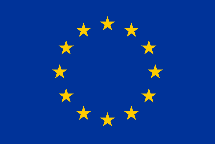 